Raseen.382948@2freemail.com RASEEN 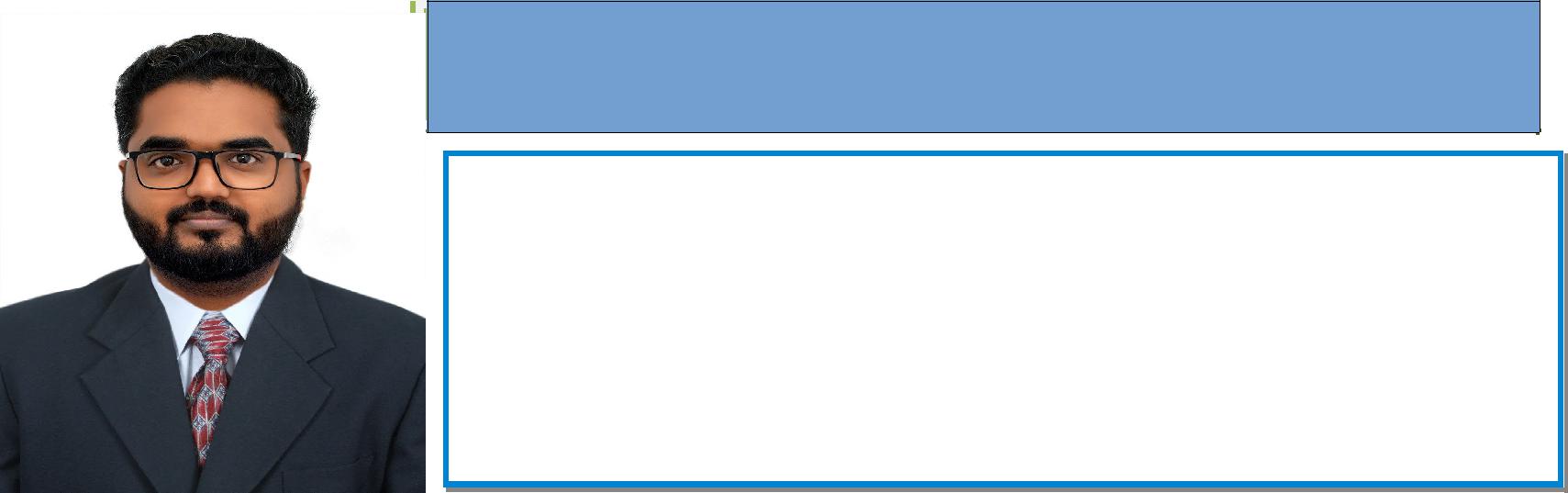 SUMMARYCivil  Engineer  having  knowledge  in  Computer  AidedDesigning and Drawing .Good speaking skills in English , Malayalam.Vibrant ideas in interior and exterior designing.Excellent knowledge in interior designing.OBJECTIVEMy objective is to have a career as a Civil Engineer , to add significant value to the organization and its people by the application of my knowledge and skills through my personal and professional understanding of best technical and management practices. My goal is to become associated with a company where I can utilize my winning skills and successfully gain further experience while enhancing the company’s growth and reputation by maintaining the Quality Standards.EXPERIENCESite Engineer in SREE PADMANABHA BUILDERS ANDINTERIORS,TRIVANDRUMDate of working :-10th December 2015 to 30th April 2018Projects Associated:-Residential villa project consist of 8 houses at sasthamangalam Steam Pot Restaurant interiorsG+2 Commercial Building near sasthamangalam30+ Flat Interiors ,mainly focused on modular kitchen,wardrobes Maintenance of 3storied old building.Site Engineer and Draftsman in EPSILON CONSTRUCTIONSDate of working :-10th July2014 to 1stAugust 2015Projects Associated:-21 houses PlansSuccessfully runned small interior contracting firm back in india, mainly focused on modular kitchen,shop interiors etc.RESPONSIBILITIESSite in chargeLabour and Material managementQuality ManagementWork scheduling and planningEstimation and billingContract details and customer managementSite payments and bargainingLANGUAGE SKILLSGood in speaking English , Malayalam,HindiKnows basics in reading and writing ArabSOFTWARE SKILLSAutocad ,3Ds Max, Revit Architecture.EDUCATIONAL QUALIFICATIONSB.TECH ( CIVIL  ENGINEERING )Passed on February 2015 , under the University of Kerala.DIPLOMA IN COMPUTER AIDED DESIGNING AND DRAWINGPassed course in CADD , from INTERCADD SYSTEMS , TRIVANDRUM.SENIOR SCHOOL CERTIFICATE EXAMINATIONPassed my examination under Kerala.SECONDARY SCHOOL EXAMINATIONPassed examination under Kerala Board.PERSONAL PROFILEPERSONAL DETAILSSOCIAL DETAILSAge : - 26Religion :- IslamDOB :- 16/03/1992Caste :- MuslimMarital Status :- SingleNationality :- Indian